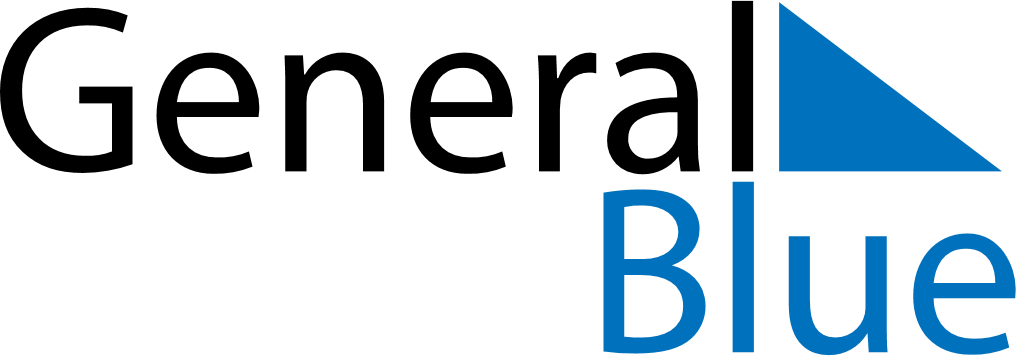 August 2021August 2021August 2021August 2021August 2021August 2021Burkina FasoBurkina FasoBurkina FasoBurkina FasoBurkina FasoBurkina FasoSundayMondayTuesdayWednesdayThursdayFridaySaturday1234567Independence Day89101112131415161718192021Assumption22232425262728293031NOTES